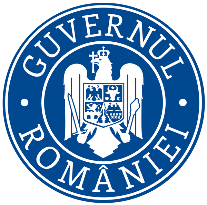               Ministerul Mediului, Apelor și Pădurilor    Agenţia Naţională pentru Protecţia MediuluiDECIZIA ETAPEI DE ÎNCADRARE  proiect 28.02.2020Ca urmare a solicitării de emitere a acordului de mediu adresată de COMUNA ȘIEU-MĂGHERUȘ, cu sediul în localitatea Șieu-Măgheruș, nr. 243, comuna Șieu-Măgheruș, județul Bistriţa-Năsăud, înregistrată la Agenţia pentru Protecţia Mediului Bistriţa-Năsăud cu nr. 11.093/06.09.2019, ultima completare la nr. 2.350/28.02.2020, în baza Legii nr. 292/2018 privind evaluarea impactului anumitor proiecte publice și private asupra mediului şi a Ordonanţei de Urgenţă a Guvernului nr. 57/2007 privind regimul ariilor naturale protejate, conservarea habitatelor naturale, a florei şi faunei sălbatice, aprobată cu modificări prin Legea nr. 49/2011, cu modificările și completările ulterioare,Agenţia pentru Protecţia Mediului Bistriţa-Năsăud decide, ca urmare a consultărilor desfăşurate în cadrul şedinţei Comisiei de Analiză Tehnică din data de 26.02.2020, că proiectul: "Modernizare drumuri locale în localitatea Sărățel", propus a fi amplasat în intravilanul localității Sărățel, domeniu public, comuna Șieu-Măgheruș, județul Bistriţa-Năsăud, nu se supune evaluării impactului asupra mediului. Justificarea prezentei decizii:I. Motivele pe baza cărora s-a stabilit necesitatea neefectuării evaluării impactului asupra mediului sunt următoarele: Proiectul intră sub incidenţa Legii nr. 292/2018 privind evaluarea impactului anumitor proiecte publice şi private asupra mediului, fiind încadrat în Anexa 2, la punctul 10 lit. e) construcția drumurilor, porturilor și instalațiilor portuare, inclusiv a porturilor de pescuit, altele decât cele prevăzute în anexa nr. 1.Proiectul propus nu intră sub incidența art. 28 din Ordonanța de urgență a Guvernului nr. 57/2007 privind regimul ariilor naturale protejate, conservarea habitatelor naturale, a florei și faunei sălbatice, aprobată cu modificări și completări prin Legea nr. 49/2011, cu modificările și completările ulterioare. Proiectul propus intră sub incidența prevederilor art. 48 și 54 din Legea apelor nr. 107/1996, cu modificările și completările ulterioare. Proiectul a parcurs etapa de evaluare iniţială şi etapa de încadrare, din analiza listei de control pentru etapa de încadrare şi în baza criteriilor de selecţie pentru stabilirea necesităţii efectuării evaluării impactului asupra mediului din Anexa 3 la Legea nr. 292/2018, nu rezultă un impact semnificativ asupra mediului al proiectului propus.	Pe parcursul derulării procedurii de mediu, anunţurile publice au fost mediatizate prin: afişare la sediul titularului Primăria comunei Șieu-Măgheruș, publicare în presa locală, afişare pe site-ul şi la sediul A.P.M. Bistriţa-Năsăud. Nu s-au înregistrat observaţii/comentarii/contestaţii din partea publicului interesat pe durata desfășurării procedurii de emitere a actului de reglementare.1. Caracteristicile proiectului:a) dimensiunea și concepția întregului proiect : Drumurile propuse pentru modernizare, 6 drumuri locale/străzi, situate în localitatea Sărățel, au o lungime totală de 2206 m. Străzile propuse  pentru modernizare sunt următoarele:Drumurile propuse vor avea următoarea structură rutieră:a) Sistemul rutier pentru străzile 1, 2, 3, 4, care au lățimea părții carosabile de 4 m și lățimea platformei de 5 m, este următorul:•4 cm BA16;•6 cm BAD22.4;•20 cm balast stabilizat cu ciment;•35 cm balast nisipos.b) Sistemul rutier aferent străzii 5, cu lățimea părții carosabile de 6 m (2x3 m) și lățimea platformei de 6 m:•4 cm BA16;•6 cm BAD22.4;•8 cm macadam;•minim 37 cm balast nisipos (existent+nou).	În acest caz balastul nisipos va fi format din balastul existent îmbunătățit cu balast nisipos nou.	Deoarece această stradă este asfaltată, înainte de așternerea noului sistem rutier strada va fi decapată și scarificată pe minim 5 cm grosime.	Deoarece în cazul străzii 5 drumul a fost lărgit de la 4,5 m la 6 m, pe zonele în care nu exista sistem rutier se va realiza o casetă care va avea următorul sistem rutier:•4 cm BA16;•6 cm BAD22.4;•8 cm macadam;•37 cm balast nisipos (nou).În cazul acestei străzi se va reface și parcarea situată în apropierea gării (20 locuri de parcare). Aceasta va avea următorul sistem rutier:•8 cm pavaj autoblocant;•5 cm nisip;•8 cm macadam;•34 cm balast.	Pentru trotuarul nou proiectat se va folosi:•6 cm pavaj autoblocant;•4 cm nisip;•30 cm balast.c) Sistemul rutier aferent străzii 6, cu lățimea părții carosabile de 4 m și lățimea platformei de 4 m, va fi format din:•4 cm BA16;•6 cm BAD22.4;•8 cm macadam;•37 cm balast nisipos (nou).	Pe zonele cu panta mai mare de 6% stratul de uzură din BA16 se va înlocui cu mixtura de tip BAR16.Prin proiectul propus se vor mai amenaja și următoarele:- șanțuri neprotejate, L=793.86 m;- șanțuri și rigole pereate, L=323 m;- rigole carosabile cu lățimea de 75 cm, L=415 m;- rigole tip scafă, L=549.42 m;- rigole carosabile transversale, L=26.4 m; - pinten, L=85.02 m.- fundație de parapet adâncită he=1.50 m, L=89.74 m;- fundație de parapet adâncită he=2.00 m, L=63.63 m;- zid de sprijin din bolțari, L=288.91 m;- taluz, L=1352.24 m;- borduri, L=408.10 m.Pentru colectarea si evacuarea apelor pluviale se vor realiza rigole carosabile, rigole triunghiulare și scafe betonate pe o parte a platformei străzilor sau în unele cazuri particulare și rigole carosabile ranforsate. Apele pluviale de pe suprafața carosabilului se vor dirija spre șanțuri prin pantele transversale prevăzute pentru străzi și apoi către podețele existente în zonă (care vor fi înlocuite și se vor amplasa și 25 podețe noi), care se descarcă în receptorul natural, după configurația terenului. Toată zona sistematizată se va amenaja cu pante corespunzătoare pentru eliminarea apei de pe suprafață, fără a afecta prin lucrări sau instalații calitatea apei din zonă. Apele rezultate de pe suprafața obiectivului sunt ape provenite din ploi sau zăpezi, deci nu sunt necesare instalații de epurare a acestora.Organizarea de șantier în cazul acestei investiții presupune amenajarea unei platforme pietruite, împrejmuite cu gard din plasă de sârmă, pe terenul beneficiarului, unde se vor monta un container modular și două cabine de WC ecologice. Acestea se vor desființa la sfârșitul lucrărilor și terenul se va aduce la forma inițială. Lucrările nu vor afecta semnificativ condițiile de mediu din zonă, pe toată perioada execuției și în exploatare. În timpul desfășurării lucrărilor antreprenorul are obligația să mențină căile de acces libere, să retragă utilajele, să îndepărteze surplusul de materiale, deșeuri și lucrări provizorii de orice fel, care nu mai sunt necesare. La terminarea lucrărilor antreprenorul va evacua de pe șantier utilajele de construcții, surplusurile de materiale, deșeurile și lucrările provizorii din organizarea de șantier.    b) cumularea cu alte proiecte existente și/sau aprobate: în zonă nu există alte proiecte de același tip, nu are efect cumulativ;c) utilizarea resurselor naturale, în special a solului, a terenurilor, a apei și a biodiversității: dintre resursele naturale se utilizează piatră spartă, nisip și pietriș;Utilități:1. Alimentare cu apă: apa potabilă și pentru nevoile de igienă va fi asigurată cu sticle PET, în procesul tehnologic nu este necesară apă;2. Evacuarea apelor uzate: nu rezultă ape uzate din procesul tehnologic;3. Energie electrică: se folosește energie de la rețeaua electrică;4. Încălzirea și prepararea apei calde menajere: nu va fi asigurată;d) cantitatea și tipurile de deșeuri generate/gestionate:- în perioada de implementare a proiectului va rezulta pământ ce va fi transportat în locuri special amenajate;- deșeurile de tip menajer rezultate de la personalul angajat se vor colecta selectiv şi se vor gestiona conform prevederilor legale în vigoare. Deşeurile menajere vor fi gestionate prin relaţie contractuală cu operatorul de salubritate.e) poluarea și alte efecte negative: rezultă numai la faza de execuție a proiectului și se datorează executării săpăturilor cu ajutorul utilajelor. Este posibilă dispersia particulelor sub formă de praf și producerea de zgomot.f) riscurile pentru sănătatea umană (de ex., din cauza contaminării apei sau a poluării atmosferice): proiectul se implementează în intravilan, emisia de praf fiind de scurtă durată.g) zonele cu o densitate mare a populației: – proiectul este amplasat în intravilanul localității Sărațel, dar densitatea populației nu este foarte mare;2. Amplasarea proiectelor: 2.1 utilizarea actuală şi aprobată a terenurilor: conform Certificatului de Urbanism nr. 138/30.08.2018, cu valabilitate până la data de 30.08.2020, eliberat de Primăria comunei Șieu-Măgheruș, terenul destinat proiectului este domeniu public, în intravilanul localității Sărățel, categoria de folosință – stradă, drum vicinal;2.2 bogăţia, disponibilitatea, calitatea şi capacitatea de regenerare relative ale resurselor naturale, inclusiv solul, terenurile, apa şi biodiversitatea, din zonă şi din subteranul acesteia: resursele naturale utilizate pentru realizarea proiectului sunt disponibile în zonă;2.3 capacitatea de absorbţie a mediului natural, acordându-se o atenţie specială următoarelor zone:a) zone umede, zone riverane, guri ale râurilor – proiectul nu este amplasat în zone umede, riverane sau guri ale râurilor;b) zone costiere şi mediul marin –proiectul nu este amplasat în zonă costieră sau mediu marin;c) zonele montane şi forestiere – proiectul nu este amplasat într-o astfel de zonă;d) arii naturale protejate de interes naţional, comunitar, internaţional – proiectul este amplasat parțial pe limita și pe raza sitului Natura 2000 ROSCI0400 Șieu-Budac.e) zone clasificate sau protejate conform legislaţiei în vigoare: situri Natura 2000 desemnate în conformitate cu legislaţia privind regimul ariilor naturale protejate, conservarea habitatelor naturale, a florei şi faunei sălbatice; zonele prevăzute de legislaţia privind aprobarea Planului de amenajare a teritoriului naţional - Secţiunea a III-a - zone protejate, zonele de protecţie instituite conform prevederilor legislaţiei din domeniul apelor, precum şi a celei privind caracterul şi mărimea zonelor de protecţie sanitară şi hidrogeologică:-proiectul este amplasat parțial pe limita și pe raza sitului Natura 2000 ROSCI0400 Șieu-Budac. Având în vedere suprafețele mici,  natura amplasamentelor și modul de acoperire a suprafețelor care se suprapun pe raza sitului (strada 6, pe o lungime de cca. 3 m) sau pe limita acestuia (strada 3, pe o lungime de cca. 130 m), se poate considera că lucrările propuse nu vor avea un potențial impact negativ asupra ariei protejate și asupra speciilor pentru care aceasta a fost desemnată, astfel că proiectul nu intră sub incidența art. 28 al OUG 57/2007 cu modificările și completările ulterioare. f) zonele în care au existat deja cazuri de nerespectare a standardelor de calitate a mediului prevăzute de legislaţia naţională şi la nivelul Uniunii Europene şi relevante pentru proiect sau în care se consideră că există astfel de cazuri – proiectul nu este amplasat într-o astfel de zonă;g) zonele cu o densitate mare a populației –proiectul este amplasat în intravilanul localității Sărățel, dar densitatea populației nu este foarte mare;h) peisaje şi situri importante din punct de vedere istoric, cultural sau arheologic: – proiectul nu este amplasat în peisaje și situri importante din punct de vedere istoric, cultural și arheologic.3.Tipurile şi caracteristicile impactului potenţial:3.1 importanţa şi extinderea spaţială a impactului - de exemplu, zona geografică şi dimensiunea populaţiei care poate fi afectată: - impactul se manifestă numai în zona în care se realizează proiectul;3.2  natura impactului: - impact relativ redus, nesemnificativ și local.3.3  natura transfrontalieră a impactului: - proiectul nu este amplasat în apropierea zonei de frontieră;3.4  intensitatea şi complexitatea impactului: - impactul este redus și se manifestă doar asupra factorului de mediu aer și sol;3.5 probabilitatea impactului: - impact cu probabilitate.3.6 debutul, durata, frecvenţa şi reversibilitatea preconizate ale impactului: - impactul potențial s-ar putea manifesta doar prin nerespectarea măsurilor de protecţie a mediului propuse prin proiect;3.7  cumularea impactului cu impactul altor proiecte existente şi/sau aprobate: - în zonă nu există alte proiecte de același tip, nu are efect cumulativ;3.8 posibilitatea de reducere efectivă a impactului:- utilizarea mașinilor și utilajelor silențioase și verificate tehnic.II. Motivele pe baza cărora s-a stabilit necesitatea neefectuării evaluării adecvate sunt următoarele:− proiectul propus nu intră sub incidența art. 28 din Ordonanța de urgență a Guvernului nr. 57/2007 privind regimul ariilor naturale protejate, conservarea habitatelor naturale, a florei și faunei sălbatice, aprobată cu modificări și completări prin Legea nr. 49/2011, cu modificările și completările ulterioare ÷ proiectul este amplasat parțial pe limita și pe raza sitului Natura 2000 ROSCI0400 Șieu-Budac. Având în vedere suprafețele mici, natura amplasamentelor și modul de acoperire a suprafețelor care se suprapun pe raza sitului (strada 6, pe o lungime de cca. 3 m) sau pe limita acestuia (strada 3, pe o lungime de cca. 130 m), se poate considera că lucrările propuse nu vor avea un potențial impact negativ asupra ariei protejate și asupra speciilor pentru care aceasta a fost desemnată.III. Motivele pe baza cărora s-a stabilit necesitatea neefectuării evaluării impactului asupra corpurilor de apă sunt următoarele:− proiectul propus intră sub incidența prevederilor art. 48 și 54 din Legea apelor nr. 107/1996, cu modificările și completările ulterioare.Prin Punctul de vedere nr. 09/LR/07.01.2020 a S.G.A. Bistrița-Năsăud s-a stabilit că proiectul propus nu se supune procedurilor de evaluare a impactului asupra corpurilor de apă.         Condiţii de realizare a proiectului:   1. Se vor respecta prevederile O.U.G. nr. 195/2005 privind protecţia mediului, cu modificările şi completările ulterioare.  2. Se vor respecta documentația tehnică, normativele și prescripțiile tehnice specifice – date, parametrii – justificare a prezentei decizii.Se vor respecta prevederile legale în domeniul protecţiei mediului înconjurător, îndeosebi privind conservarea valorilor naturale prevăzute de Directiva 92/43/CEE privind conservarea habitatelor naturale şi a speciilor de faună şi floră sălbatică:− respectarea prevederilor O.U.G. nr. 57/2007 privind regimul ariilor naturale protejate, conservarea habitatelor naturale, a florei şi faunei sălbatice, aprobată cu modificări și completări prin Legea nr. 49/2011, cu modificările și completările ulterioare;− respectarea prevederilor Ordinul Ministrului Mediului şi Pădurilor nr. 2387/2011 pentru modificarea Ordinului ministrului mediului şi dezvoltării durabile nr. 1964/2007 privind instituirea regimului de arie naturală protejată a siturilor de importanţă comunitară, ca parte integrantă a reţelei ecologice europene Natura 2000 în România;− respectarea prevederilor Ordinul Ministrului Mediului şi Pădurilor nr. 19/2010 pentru aprobarea Ghidului metodologic privind evaluarea adecvată a efectelor potenţiale ale planurilor sau proiectelor asupra ariilor naturale protejate de interes comunitarEchipele care vor efectua lucrările și personalul de operare vor fi instruite cu privire la existenţa Sitului Natura 2000 în zona de execuţie a lucrărilor şi asupra măsurilor şi responsabilităţilor privind protecţia acestuia, pentru acţiune în cazul apariţiei de poluări accidentale, scurgeri accidentale de produse petroliere/uleiuri minerale în apă sau pe sol (recuperare, depozitare în recipiente etanşe, eliminare corespunzătoare). 	În cazul apariţiei unei poluări accidentale se vor lua imediat măsuri de stopare a fenomenului şi de remediere a suprafeţei afectată.     Se va raporta la APM Bistriţa-Năsăud şi la CJ Bistriţa-Năsăud al GNM orice poluare constatată, indiferent de cauzele apariţiei acesteia. Nu se ocupă suprafețe suplimentare de teren pe perioada executării lucrărilor.      Materialele necesare pe parcursul execuţiei lucrărilor vor fi depozitate numai în locuri special amenajate, astfel încât să se asigure protecţia factorilor de mediu. Se interzice depozitarea necontrolată a deşeurilor.     La transportul materialelor şi pentru realizarea lucrărilor propuse se vor folosi numai căile de acces şi drumurile existente. Nu se vor crea drumuri suplimentare temporare sau permanente.     Lucrările se vor efectua strict în limitele amplasamentului, conform planului de încadrare în zonă şi a planului de situaţie anexate documentaţiei, fără a se afecta terenurile învecinate.       Nu se vor amenaja organizări de şantier, depozite de materiale sau de deşeuri pe raza ariei naturale protejate, respectiv pe malurile cursului de apă sau în imediata vecinătate a acestora.	 6. Pe parcursul execuţiei lucrărilor se vor lua toate măsurile pentru prevenirea poluărilor accidentale, iar la finalizarea lucrărilor se impune refacerea la starea iniţială a terenurilor afectate temporar de lucrări.    Orice suprafaţă de teren afectată temporar de lucrările propuse va fi refăcută prin rambleiere şi refacerea stratului vegetal sub atenta îndrumare a unui biolog.  La refacerea zonelor afectate temporar de activităţile de construire se interzice înierbarea spaţiilor verzi aferente proiectului cu specii vegetale de provenienţă alohtonă, pentru a evita introducerea de specii invazive pe suprafeţele din vecinătatea amplasamentului studiat.    7. Mijloacele de transport şi utilajele folosite vor fi întreţinute corespunzător, pentru reducerea emisiilor de noxe în atmosferă şi prevenirea scurgerilor accidentale de carburanţi/lubrifianţi.    8. La încheierea lucrărilor se vor îndepărta atât materialele rămase neutilizate, cât şi deşeurile rezultate în timpul lucrărilor.   9. Se interzice accesul de pe amplasament pe drumurile publice cu utilaje şi mijloace de transport necurăţate. 10. Deşeurile menajere vor fi transportate şi depozitate prin relaţie contractuală cu operatorul de salubritate, iar deşeurile valorificabile se vor preda la societăţi specializate, autorizate pentru valorificarea lor. Colectarea deşeurilor menajere se va face în mod selectiv (cel puţin în 3 categorii), depozitarea temporară fiind realizată doar în incintă. Se va întocmi evidenţa tuturor categoriilor de deşeuri conform prevederilor H.G. nr. 856/2002, cu modificările și completările ulterioare.Gestionarea deșeurilor se va face cu respectarea strictă a prevederilor Legii nr. 211/2011 privind regimul deşeurilor, cu modificările și completările ulterioare.  11. În perioada execuţiei lucrărilor se vor lua toate măsurile necesare pentru:   - evitarea scurgerilor accidentale de produse petroliere de la mijloacele de transport utilizate;   - evitarea depozitării necontrolate a materialelor folosite şi a deşeurilor rezultate;   - asigurarea permanentă a stocului de materiale și dotări necesare pentru combaterea efectelor poluărilor accidentale (materiale absorbante pentru eventuale scurgeri de carburanţi, uleiuri, etc.).  12. Titularul proiectului și antreprenorul/constructorul sunt obligați să respecte și să implementeze toate măsurile de reducere a impactului, precum și condițiile prevăzute în documentația care a stat la baza emiterii prezentei decizii.   13. Alimentarea cu carburanţi a mijloacelor auto și schimburile de ulei se vor face numai pe amplasamente autorizate.   14. La stabilirea programului de lucru şi de transport a materialelor necesare se vor lua măsuri de diminuare la minim a potenţialului disconfort creat locuitorilor sau obiectivelor de interes public.    15. Se vor lua măsurile necesare pentru prevenirea degajării şi împrăştierii prafului, în special pe timpul lucrărilor de aplicare strat de nisip (instalare barieră de protecţie, umectări ş.a.).   16. În scopul conservării și protejării speciilor de plante și animale sălbatice terestre, acvatice și subterane, prevăzute in anexele nr. 4 A si 4 B din OUG 57/2007 cu modificările și completările ulterioare, care trăiesc în afara ariilor naturale protejate, sunt interzise: a) orice formă de recoltare, capturare, ucidere, distrugere sau vătămare a exemplarelor aflate în mediul lor natural, în oricare dintre stadiile ciclului lor biologic;b) perturbarea intenționată în cursul perioadei de reproducere, de creștere, de hibernare și de migrație;c) deteriorarea, distrugerea și/sau culegerea intenționată a cuiburilor și/sau ouălor din natură;d) deteriorarea și/sau distrugerea locurilor de reproducere ori de odihnă;e) recoltarea florilor și a fructelor, culegerea, tăierea, dezrădăcinarea sau distrugerea cu intenție a acestor plante în habitatele lor naturale, în oricare dintre stadiile ciclului lor biologic;f) deținerea, transportul, vânzarea sau schimburile în orice scop, precum și oferirea spre schimb sau vânzare a exemplarelor luate din natură, în oricare dintre stadiile ciclului lor biologic.    17. Se vor respecta măsurile şi condiţiile de realizare a proiectului în conformitate cu Avizul de gospodărire a apelor nr. din  emis de S.G.A. Bistrița-Năsăud:    18. La finalizarea investiţiei, titularul va notifica Agenţia pentru Protecţia Mediului Bistriţa-Năsăud şi Comisariatul Judeţean Bistrița-Năsăud al Gărzii Naționale de Mediu pentru verificarea conformării cu actul de reglementare.Prezenta decizie este valabilă pe toată perioada de realizare a proiectului, iar în situația în care intervin elemente noi, necunoscute la data emiterii prezentei decizii sau se modifică condițiile care au stat la baza emiterii acesteia, titularul proiectului are obligația de a notifica autoritatea competentă emitentă.Orice persoană care face parte din publicul interesat și care se consideră vătămată într-un drept al său ori într-un interes legitim se poate adresa instanței de contencios administrativ competente pentru a ataca, din punct de vedere procedural sau substanțial, actele, deciziile ori omisiunile autorității publice competente care fac obiectul participării publicului, inclusiv aprobarea de dezvoltare, potrivit prevederilor Legii contenciosului administrativ nr. 554/2004, cu modificările și completările ulterioare.Se poate adresa instanței de contencios administrativ competente și orice organizație neguvernamentală care îndeplinește condițiile prevăzute la art. 2 din Legea nr. 292/2018 privind evaluarea impactului anumitor proiecte publice și private asupra mediului, considerându-se că acestea sunt vătămate într-un drept al lor sau într-un interes legitim.Actele sau omisiunile autorității publice competente care fac obiectul participării publicului se atacă în instanță odată cu decizia etapei de încadrare, cu acordul de mediu ori, după caz, cu decizia de respingere a solicitării de emitere a acordului de mediu, respectiv cu aprobarea de dezvoltare sau, după caz, cu decizia de respingere a solicitării aprobării de dezvoltare.Înainte de a se adresa instanței de contencios administrativ competente, persoanele prevăzute la art. 21 din Legea nr. 292/2018 privind evaluarea impactului anumitor proiecte publice și private asupra mediului au obligația să solicite autorității publice emitente a deciziei prevăzute la art. 21 alin. (3) sau autorității ierarhic superioare revocarea, în tot sau în parte, a respectivei decizii. Solicitarea trebuie înregistrată în termen de 30 de zile de la data aducerii la cunoștința publicului a deciziei.Autoritatea publică emitentă are obligația de a răspunde la plângerea prealabilă prevăzută la art. 22 alin. (1), în termen de 30 de zile de la data înregistrării acesteia la acea autoritate.Procedura de soluționare a plângerii prealabile prevăzută la art. 22 alin. (1) este gratuită și trebuie să fie echitabilă, rapidă și corectă.Prezenta decizie poate fi contestată în conformitate cu prevederile Legii nr. 292/2018 privind evaluarea impactului anumitor proiecte publice și private asupra mediului și ale Legii nr. 554/2004, cu modificările și completările ulterioare.DIRECTOR EXECUTIV,                                                  biolog-chimist Sever Ioan ROMAN					ŞEF SERVICIU 						                ŞEF SERVICIU  AVIZE, ACORDURI, AUTORIZAŢII,			     CALITATEA FACTORILOR DE MEDIU                 ing. Marinela Suciu  					              ing. Anca Zaharie             ÎNTOCMIT, 							          ÎNTOCMIT,	                 chim. Rodica Sălăjan                                                               geograf Nicoleta ȘomfeleanAGENŢIA PENTRU PROTECŢIA MEDIULUI BISTRIȚA-NĂSĂUD Adresa: strada Parcului nr.20, Bistrița, Cod 420035 , Jud. Bistrița-NăsăudE-mail: office@apmbn.anpm.ro ; Tel. 0263 224 064; Fax 0263 223 709AGENŢIA PENTRU PROTECŢIA MEDIULUI BISTRIȚA - NĂSĂUD Nr. crt.STRADALungime drumLatime parte carosabilaLatime platformaNr. crt.STRADALungime drumLatime parte carosabilaLatime platformaNr. crt.STRADA[ml][m][m]1Drum vicinal – de la Bilegan Petru nr.72 până la SC „Antares”590.424.005.002Drum vicinal – din DJ172G până în pășunea Coastei292.524.005.003Strada – de la Stoica Victor nr. 126 până la Balastiera UCTA Bistrița nr. 5 Strada Morii280.004.005.004Strada – de la Garlea Maria nr. 60  la Tocaci Alexandru nr. 49 Pe râpă349.234.005.005Drumul spre gară împreună cu parcarea gării Sărățel550.982x3.00=6.006.006Drum secundar ce face legătura între DN15A și infrastructura podului peste Râul Bistrița142.964.004.00LUNGIME TOTALALUNGIME TOTALA2206.11Operator de date cu caracter personal, conform Regulamentului (UE) 2016/679